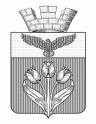 ВОЛГОГРАДСКАЯ ОБЛАСТЬПАЛЛАСОВСКИЙ МУНИЦИПАЛЬНЫЙ РАЙОНАДМИНИСТРАЦИЯ ГОРОДСКОГО ПОСЕЛЕНИЯ г. ПАЛЛАСОВКА_____________________________________________________________________________№______«___» _______2023 года    ЗАКЛЮЧЕНИЕна протокол публичных слушаний  по проекту решения Палласовской городской Думы «О внесении изменений и дополнений в решение Палласовской городской Думы № 9/3 от 31.10.2017г. «Об утверждении Правил благоустройства территории городского поселения г. Палласовка» от 05.09.2023г. (далее – протокол)В ходе проведенных публичных слушаний по проекту решения  Палласовской городской Думы «О внесении изменений и дополнений в решение Палласовской городской Думы № 9/3 от 31.10.2017г. «Об утверждении Правил благоустройства территории городского поселения г. Палласовка» 05.09.2023 года (далее – проект решения Думы), был рассмотрен данный проект решения представительного органа местного самоуправления городского поселения г. Палласовка. Результаты проведенных публичных слушаний зафиксированы в протоколе, с учетом предложений поступивших от участников публичных слушаний, а именно:  подпункт 1 пункта 2.3 проекта решения Думы изложить в следующей редакции:«1) в отношении индивидуальных жилых домов, домов  блокированной застройки – в пределах 10 метров по периметру от границ земельного участка, на котором расположен индивидуальный жилой дом, дом блокированной застройки»;в подпункте 2 пункта 2.3 проекта решения Думы, в частности заменить слова «в пределах 5 метров» на слова: «в пределах 10 метров», т. е. установить иной размер в отличии от ранее отраженного в проекте решения Думы.             В резолютивной части протокола  отражена рекомендация Главе городского поселения г. Палласовка направить проект решения Палласовской городской Думы  «О внесении изменений и дополнений в решение Палласовской городской Думы № 9/3 от 31.10.2017г. «Об утверждении Правил благоустройства территории городского поселения г. Палласовка» с учетом вышеуказанных поступивших предложений в Палласовскую городскую Думу на утверждение.На основании вышеизложенного, рассмотрев протокол и в соответствии с правовыми нормами Градостроительного кодекса РФ, Законом Волгоградской области № 83-ОД от 10.07.2018г. «О порядке определения органами местного самоуправления границ прилегающих территорий»,  пунктом 4 статьи 17 Устава городского поселения г. Палласовка направить проект решения Палласовской городской Думы  «О внесении изменений и дополнений в решение Палласовской городской Думы № 9/3 от 31.10.2017г. «Об утверждении Правил благоустройства территории городского поселения г. Палласовка» с учетом отраженных в протоколе изменений в Палласовскую городскую Думу на утверждение.Зам. Главы городскогопоселения г. Палласовка                                                                     О.В. Стрюков